Suite en page 4 (dos du dossier) SVPAUTORISATION MEDICALE valable aussi pour toute sortie scolaireJe soussigné(e)  ____________________________________________________responsable légal(e) de l’enfant ________________________________________donne l’autorisation de pratiquer tout examen, tout traitement, opération, transfusion, investigation, nécessité par son état de santé, y compris une anesthésie générale. Oui  NonDEMANDE D’INSCRIPTION A L’INTERNAT(Sauf cas exceptionnel, les élèves de la commune de Poindimié ne peuvent être internes)DEMANDE D’INSCRIPTION A L’INTERNAT(Sauf cas exceptionnel, les élèves de la commune de Poindimié ne peuvent être internes)DEMANDE D’INSCRIPTION A L’INTERNAT(Sauf cas exceptionnel, les élèves de la commune de Poindimié ne peuvent être internes) Je souhaite inscrire mon enfant à l’internat Je souhaite inscrire mon enfant à l’internat Je souhaite inscrire mon enfant à l’internatIl rentrera  Chaque dimanche soir      Chaque lundi matin(En cas d’absence vous appellerez  obligatoirement le 427362 afin de contacter la personne de service ou de laisser un message sur le répondeur du lycée à partir de 14h00)Il rentrera  Chaque dimanche soir      Chaque lundi matin(En cas d’absence vous appellerez  obligatoirement le 427362 afin de contacter la personne de service ou de laisser un message sur le répondeur du lycée à partir de 14h00)Il rentrera  Chaque dimanche soir      Chaque lundi matin(En cas d’absence vous appellerez  obligatoirement le 427362 afin de contacter la personne de service ou de laisser un message sur le répondeur du lycée à partir de 14h00)CORRESPONDANT DE L’ELEVE (Obligatoire)(Il est impératif d’avoir un correspondant dans les environs de Poindimié, Touho, Ponerihouen)CORRESPONDANT DE L’ELEVE (Obligatoire)(Il est impératif d’avoir un correspondant dans les environs de Poindimié, Touho, Ponerihouen)CORRESPONDANT DE L’ELEVE (Obligatoire)(Il est impératif d’avoir un correspondant dans les environs de Poindimié, Touho, Ponerihouen)Nom PrénomAdresse personnelleTéléphoneAdresse professionnelle et téléphoneLien avec l’élève :AUTORISATIONS DE SORTIE DE L’ETABLISSEMENT 1ERE TERM BTSAUTORISATIONS DE SORTIE DE L’ETABLISSEMENT 1ERE TERM BTSAUTORISATIONS DE SORTIE DE L’ETABLISSEMENT 1ERE TERM BTSAUTORISATIONS DE SORTIE DE L’ETABLISSEMENT 1ERE TERM BTSLes élèves sont autorisés à sortir de l’établissement en semaine pendant les heures d’étude non obligatoire. Ainsi qu’aux récréations du matin et de l’après-midi dans la zone réservée devant l’établissement avec autorisation parentale* (1). Les internes sont autorisés à sortir de l’établissement le mercredi après midi de 13h à 15h avec autorisation parentale* (2) En cas d’absence de professeur en fin de journée ou de ½ journée, l’élève est autorisé à quitter l’établissement :S’il est DEMI-P lorsqu’un professeur est absent en fin de journée avec une autorisation parentale* (3).S’il est EXTERNE : lorsqu’un professeur est absent en fin de ½ journée avec une autorisation parentale* (4).  *les étudiants de BTS adultes choisissent eux-mêmes leurs régimes de sortie Les élèves sont autorisés à sortir de l’établissement en semaine pendant les heures d’étude non obligatoire. Ainsi qu’aux récréations du matin et de l’après-midi dans la zone réservée devant l’établissement avec autorisation parentale* (1). Les internes sont autorisés à sortir de l’établissement le mercredi après midi de 13h à 15h avec autorisation parentale* (2) En cas d’absence de professeur en fin de journée ou de ½ journée, l’élève est autorisé à quitter l’établissement :S’il est DEMI-P lorsqu’un professeur est absent en fin de journée avec une autorisation parentale* (3).S’il est EXTERNE : lorsqu’un professeur est absent en fin de ½ journée avec une autorisation parentale* (4).  *les étudiants de BTS adultes choisissent eux-mêmes leurs régimes de sortie Les élèves sont autorisés à sortir de l’établissement en semaine pendant les heures d’étude non obligatoire. Ainsi qu’aux récréations du matin et de l’après-midi dans la zone réservée devant l’établissement avec autorisation parentale* (1). Les internes sont autorisés à sortir de l’établissement le mercredi après midi de 13h à 15h avec autorisation parentale* (2) En cas d’absence de professeur en fin de journée ou de ½ journée, l’élève est autorisé à quitter l’établissement :S’il est DEMI-P lorsqu’un professeur est absent en fin de journée avec une autorisation parentale* (3).S’il est EXTERNE : lorsqu’un professeur est absent en fin de ½ journée avec une autorisation parentale* (4).  *les étudiants de BTS adultes choisissent eux-mêmes leurs régimes de sortie Les élèves sont autorisés à sortir de l’établissement en semaine pendant les heures d’étude non obligatoire. Ainsi qu’aux récréations du matin et de l’après-midi dans la zone réservée devant l’établissement avec autorisation parentale* (1). Les internes sont autorisés à sortir de l’établissement le mercredi après midi de 13h à 15h avec autorisation parentale* (2) En cas d’absence de professeur en fin de journée ou de ½ journée, l’élève est autorisé à quitter l’établissement :S’il est DEMI-P lorsqu’un professeur est absent en fin de journée avec une autorisation parentale* (3).S’il est EXTERNE : lorsqu’un professeur est absent en fin de ½ journée avec une autorisation parentale* (4).  *les étudiants de BTS adultes choisissent eux-mêmes leurs régimes de sortie (1 Interne DP Ext) En semaine et récréation Je n’autorise pas mon enfant  Je n’autorise pas mon enfant  J’autorise mon enfant (2 -  Interne) Mercredi de 13h à 15h  Je n’autorise pas mon enfant  Je n’autorise pas mon enfant  J’autorise mon enfant (3 - Demi-P) En fin de journée lorsqu’un professeur est absent Je n’autorise pas mon enfant Je n’autorise pas mon enfant J’autorise mon enfant(4 - Externe) En fin de ½ journée lorsqu’un professeur est absent Je n’autorise pas mon enfant Je n’autorise pas mon enfant J’autorise mon enfantETUDES OBLIGATOIRES INTERNES : DE 7H10-8H05 PUIS DE 10H10-11H15 ET DE 16H10-17H05POUR TOUS LES ELEVES DP ET INTERNE : AUCUNE SORTIE DE 10H15 A 13H15ETUDES OBLIGATOIRES INTERNES : DE 7H10-8H05 PUIS DE 10H10-11H15 ET DE 16H10-17H05POUR TOUS LES ELEVES DP ET INTERNE : AUCUNE SORTIE DE 10H15 A 13H15ETUDES OBLIGATOIRES INTERNES : DE 7H10-8H05 PUIS DE 10H10-11H15 ET DE 16H10-17H05POUR TOUS LES ELEVES DP ET INTERNE : AUCUNE SORTIE DE 10H15 A 13H15ETUDES OBLIGATOIRES INTERNES : DE 7H10-8H05 PUIS DE 10H10-11H15 ET DE 16H10-17H05POUR TOUS LES ELEVES DP ET INTERNE : AUCUNE SORTIE DE 10H15 A 13H15Signatures des responsables légaux	Signatures des responsables légaux	Signature de l’élèveSignature de l’élève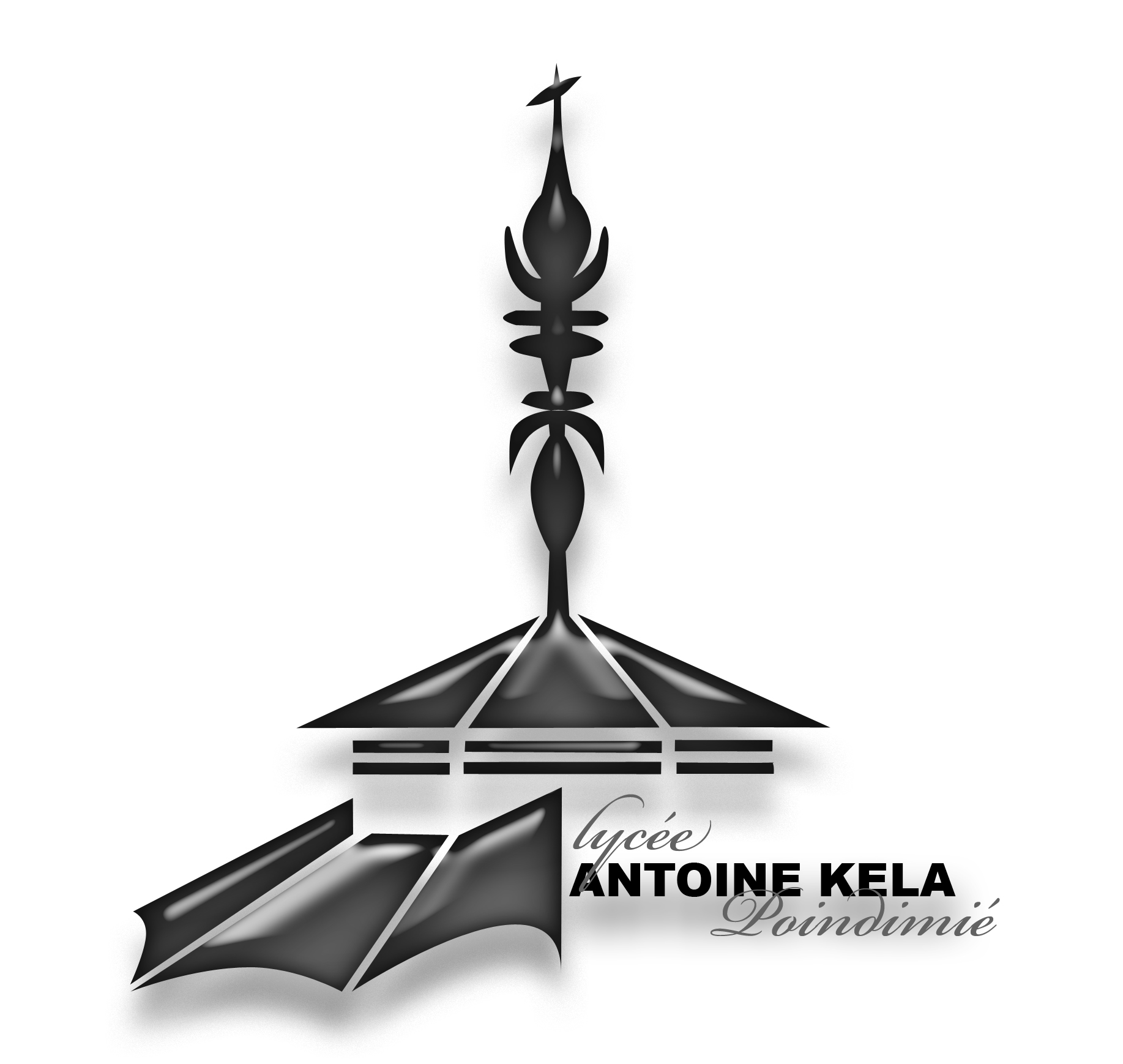 LYCEE ANTOINE KELAPREMIERE RENTREE 2018LYCEE ANTOINE KELAPREMIERE RENTREE 2018LYCEE ANTOINE KELAPREMIERE RENTREE 2018LYCEE ANTOINE KELAPREMIERE RENTREE 2018LYCEE ANTOINE KELAPREMIERE RENTREE 2018LYCEE ANTOINE KELAPREMIERE RENTREE 2018LYCEE ANTOINE KELAPREMIERE RENTREE 2018LYCEE ANTOINE KELAPREMIERE RENTREE 2018LYCEE ANTOINE KELAPREMIERE RENTREE 2018LYCEE ANTOINE KELAPREMIERE RENTREE 2018LYCEE ANTOINE KELAPREMIERE RENTREE 2018LYCEE ANTOINE KELAPREMIERE RENTREE 2018LYCEE ANTOINE KELAPREMIERE RENTREE 2018PhotoPhoto INSCRIPTION              REINSCRIPTION INSCRIPTION              REINSCRIPTION INSCRIPTION              REINSCRIPTION INSCRIPTION              REINSCRIPTION INSCRIPTION              REINSCRIPTION INSCRIPTION              REINSCRIPTION INSCRIPTION              REINSCRIPTION INSCRIPTION              REINSCRIPTION INSCRIPTION              REINSCRIPTION INSCRIPTION              REINSCRIPTION INSCRIPTION              REINSCRIPTION INSCRIPTION              REINSCRIPTION INSCRIPTION              REINSCRIPTIONPhotoPhoto DU 17 NOV AU 01 DEC 2017 DU 17 NOV AU 01 DEC 2017 DU 17 NOV AU 01 DEC 2017 DU 17 NOV AU 01 DEC 2017 DU 17 NOV AU 01 DEC 2017 DU 17 NOV AU 01 DEC 2017 DU 17 NOV AU 01 DEC 2017 DU 17 NOV AU 01 DEC 2017 DU 17 NOV AU 01 DEC 2017 DU 17 NOV AU 01 DEC 2017 DU 17 NOV AU 01 DEC 2017 DU 17 NOV AU 01 DEC 2017 DU 17 NOV AU 01 DEC 2017ENSEIGNEMENTS OBLIGATOIRES AU CHOIXENSEIGNEMENTS OBLIGATOIRES AU CHOIXENSEIGNEMENTS OBLIGATOIRES AU CHOIXENSEIGNEMENTS OBLIGATOIRES AU CHOIXENSEIGNEMENTS OBLIGATOIRES AU CHOIXENSEIGNEMENTS OBLIGATOIRES AU CHOIXENSEIGNEMENTS OBLIGATOIRES AU CHOIXENSEIGNEMENTS OBLIGATOIRES AU CHOIXENSEIGNEMENTS OBLIGATOIRES AU CHOIXENSEIGNEMENTS FACULTATIFSENSEIGNEMENTS FACULTATIFSENSEIGNEMENTS FACULTATIFSENSEIGNEMENTS FACULTATIFSENSEIGNEMENTS FACULTATIFS 1ES 1ESESESES Théâtre Théâtre LV3 païci  LV3 païci  DNL 1L 1LLV approfondieAnglais LV approfondieAnglais LV approfondieAnglais  Mathématiques Mathématiques Mathématiques Théâtre Théâtre LV3 païci  LV3 païci  DNL 1S 1SSVTSVTSVTSISISI Atelier Théâtre Atelier Théâtre LV3 païci  LV3 païci  DNL 1STMG 1STMG LV2 espagnol LV2 espagnol LV2 espagnol LV2 espagnol LV2 espagnol LV2 Païci LV2 Païci LV2 Païci LV2 Païci Théâtre Théâtre DNLRENSEIGNEMENTS SUR L’ELEVERENSEIGNEMENTS SUR L’ELEVERENSEIGNEMENTS SUR L’ELEVERENSEIGNEMENTS SUR L’ELEVERENSEIGNEMENTS SUR L’ELEVERENSEIGNEMENTS SUR L’ELEVERENSEIGNEMENTS SUR L’ELEVERENSEIGNEMENTS SUR L’ELEVERENSEIGNEMENTS SUR L’ELEVERENSEIGNEMENTS SUR L’ELEVERENSEIGNEMENTS SUR L’ELEVERENSEIGNEMENTS SUR L’ELEVERENSEIGNEMENTS SUR L’ELEVERENSEIGNEMENTS SUR L’ELEVERENSEIGNEMENTS SUR L’ELEVERENSEIGNEMENTS SUR L’ELEVENom de l’élève :Nom de l’élève :Nom de l’élève :Nom de l’élève :Nom de l’élève :Nom de l’élève :Nom de l’élève :Nom de l’élève :Nom de l’élève :Nom de l’élève :Nom de l’élève :Nom de l’élève : Boursier Boursier Boursier BoursierNom de l’élève :Nom de l’élève :Nom de l’élève :Nom de l’élève :Nom de l’élève :Nom de l’élève :Nom de l’élève :Nom de l’élève :Nom de l’élève :Nom de l’élève :Nom de l’élève :Nom de l’élève : Redoublement Redoublement Redoublement RedoublementPrénoms : (dans l’ordre de l’état civil)Prénoms : (dans l’ordre de l’état civil)Prénoms : (dans l’ordre de l’état civil)Prénoms : (dans l’ordre de l’état civil)Prénoms : (dans l’ordre de l’état civil)Prénoms : (dans l’ordre de l’état civil)Prénoms : (dans l’ordre de l’état civil)Prénoms : (dans l’ordre de l’état civil)Prénoms : (dans l’ordre de l’état civil)Prénoms : (dans l’ordre de l’état civil)Prénoms : (dans l’ordre de l’état civil)Prénoms : (dans l’ordre de l’état civil)Régime souhaitéRégime souhaitéRégime souhaitéRégime souhaitéPrénoms : (dans l’ordre de l’état civil)Prénoms : (dans l’ordre de l’état civil)Prénoms : (dans l’ordre de l’état civil)Prénoms : (dans l’ordre de l’état civil)Prénoms : (dans l’ordre de l’état civil)Prénoms : (dans l’ordre de l’état civil)Prénoms : (dans l’ordre de l’état civil)Prénoms : (dans l’ordre de l’état civil)Prénoms : (dans l’ordre de l’état civil)Prénoms : (dans l’ordre de l’état civil)Prénoms : (dans l’ordre de l’état civil)Prénoms : (dans l’ordre de l’état civil) DP    Ext   Int   DP    Ext   Int   DP    Ext   Int   DP    Ext   Int  Né(e) le :       /         /Né(e) le :       /         /Né(e) le :       /         /Né(e) le :       /         /Né(e) le :       /         /Né(e) le :       /         /A : A : A : A : A : A : Nationalité : Nationalité : Nationalité : Nationalité : Nationalité : Nationalité : Nationalité : Nationalité : Nationalité : Nationalité : Nationalité : Nationalité : Sexe :   F         MSexe :   F         MSexe :   F         MSexe :   F         MAdresse mail de élève : Adresse mail de élève : Adresse mail de élève : Adresse mail de élève : Adresse mail de élève : Adresse mail de élève : Adresse mail de élève : Adresse mail de élève : Adresse mail de élève : Téléphone de l’élève :Téléphone de l’élève :Téléphone de l’élève :Téléphone de l’élève :Téléphone de l’élève :Téléphone de l’élève :Téléphone de l’élève :SCOLARITE ANNEE PRECEDENTESCOLARITE ANNEE PRECEDENTESCOLARITE ANNEE PRECEDENTESCOLARITE ANNEE PRECEDENTESCOLARITE ANNEE PRECEDENTESCOLARITE ANNEE PRECEDENTESCOLARITE ANNEE PRECEDENTESCOLARITE ANNEE PRECEDENTESCOLARITE ANNEE PRECEDENTESCOLARITE ANNEE PRECEDENTESCOLARITE ANNEE PRECEDENTESCOLARITE ANNEE PRECEDENTESCOLARITE ANNEE PRECEDENTESCOLARITE ANNEE PRECEDENTESCOLARITE ANNEE PRECEDENTESCOLARITE ANNEE PRECEDENTENom de l’établissement Nom de l’établissement Nom de l’établissement Nom de l’établissement Nom de l’établissement Nom de l’établissement Nom de l’établissement Nom de l’établissement Nom de l’établissement Nom de l’établissement Nom de l’établissement Nom de l’établissement Nom de l’établissement Nom de l’établissement Nom de l’établissement Nom de l’établissement Classe fréquentée (libellé précis) : Classe fréquentée (libellé précis) : Classe fréquentée (libellé précis) : Classe fréquentée (libellé précis) : Classe fréquentée (libellé précis) : Classe fréquentée (libellé précis) : Classe fréquentée (libellé précis) : Classe fréquentée (libellé précis) : Classe fréquentée (libellé précis) : Classe fréquentée (libellé précis) : Classe fréquentée (libellé précis) : Classe fréquentée (libellé précis) : Classe fréquentée (libellé précis) : Classe fréquentée (libellé précis) : Classe fréquentée (libellé précis) : Classe fréquentée (libellé précis) : LV1LV1LV1LV1LV2LV2LV2LV2LV2LV2LV2LV2OPTIONOPTIONOPTIONOPTIONRESPONSABLES LEGAUXRESPONSABLES LEGAUXRESPONSABLES LEGAUXRESPONSABLES LEGAUXRESPONSABLES LEGAUXRESPONSABLES LEGAUXRESPONSABLES LEGAUXRESPONSABLES LEGAUXRESPONSABLES LEGAUXRESPONSABLES LEGAUXRESPONSABLES LEGAUXRESPONSABLES LEGAUXRESPONSABLES LEGAUXRESPONSABLES LEGAUXRESPONSABLES LEGAUXRESPONSABLES LEGAUX Père  Mère  tuteur/tutrice Père  Mère  tuteur/tutrice Père  Mère  tuteur/tutrice Père  Mère  tuteur/tutrice Père  Mère  tuteur/tutrice Père  Mère  tuteur/tutrice Père  Mère  tuteur/tutrice Père  Mère  tuteur/tutrice Père  Mère  tuteur/tutrice Père  Mère  tuteur/tutrice Père  Mère  tuteur/tutrice Père  Mère  tuteur/tutrice Père  Mère  tuteur/tutriceNom PrénomNom PrénomNom PrénomSituation familialeSituation familialeSituation familialemarié(e) séparé(e) divorcé(e) Veuf(ve) célibatairemarié(e) séparé(e) divorcé(e) Veuf(ve) célibatairemarié(e) séparé(e) divorcé(e) Veuf(ve) célibatairemarié(e) séparé(e) divorcé(e) Veuf(ve) célibatairemarié(e) séparé(e) divorcé(e) Veuf(ve) célibatairemarié(e) séparé(e) divorcé(e) Veuf(ve) célibatairemarié(e) séparé(e) divorcé(e) Veuf(ve) célibatairemarié(e) séparé(e) divorcé(e) Veuf(ve) célibatairemarié(e) séparé(e) divorcé(e) Veuf(ve) célibatairemarié(e) séparé(e) divorcé(e) Veuf(ve) célibatairemarié(e) séparé(e) divorcé(e) Veuf(ve) célibatairemarié(e) séparé(e) divorcé(e) Veuf(ve) célibatairemarié(e) séparé(e) divorcé(e) Veuf(ve) célibataireSituation familialeSituation familialeSituation familialeNombre d’enfant total à charge Nombre d’enfant total à charge en lycée ou collège public Nombre d’enfant total à charge Nombre d’enfant total à charge en lycée ou collège public Nombre d’enfant total à charge Nombre d’enfant total à charge en lycée ou collège public Nombre d’enfant total à charge Nombre d’enfant total à charge en lycée ou collège public Nombre d’enfant total à charge Nombre d’enfant total à charge en lycée ou collège public Nombre d’enfant total à charge Nombre d’enfant total à charge en lycée ou collège public Nombre d’enfant total à charge Nombre d’enfant total à charge en lycée ou collège public Nombre d’enfant total à charge Nombre d’enfant total à charge en lycée ou collège public Nombre d’enfant total à charge Nombre d’enfant total à charge en lycée ou collège public Nombre d’enfant total à charge Nombre d’enfant total à charge en lycée ou collège public Nombre d’enfant total à charge Nombre d’enfant total à charge en lycée ou collège public Nombre d’enfant total à charge Nombre d’enfant total à charge en lycée ou collège public Nombre d’enfant total à charge Nombre d’enfant total à charge en lycée ou collège public Adresse personnelleAdresse personnelleAdresse personnelleTéléphone (indispensable)Adresse mailTéléphone (indispensable)Adresse mailTéléphone (indispensable)Adresse mailProfession Profession Profession EMPLOYEUREMPLOYEUREMPLOYEURAdresse et téléphoneAdresse et téléphoneAdresse et téléphone